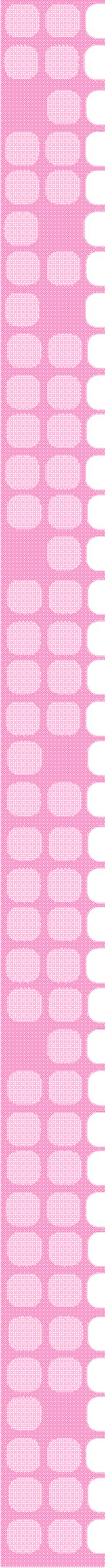 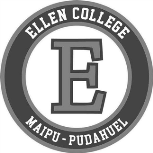 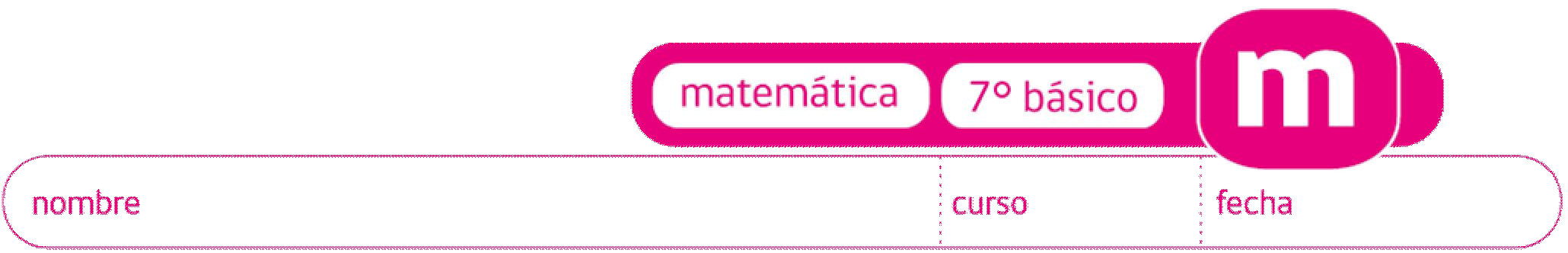 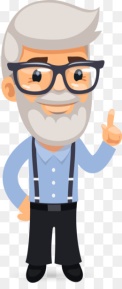 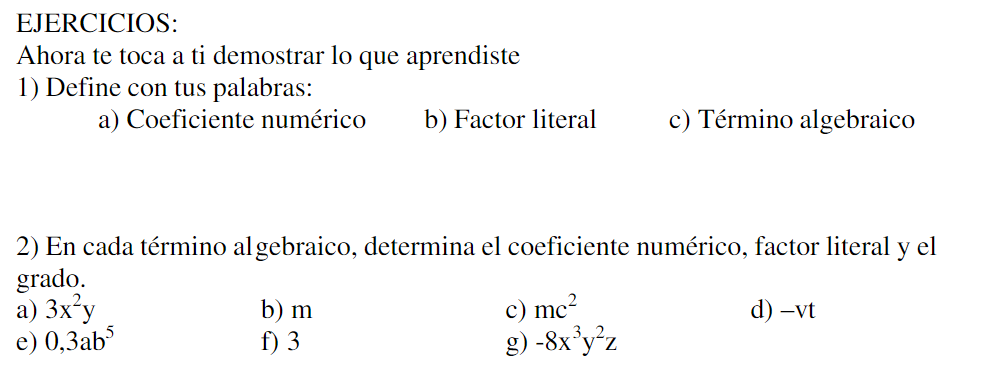 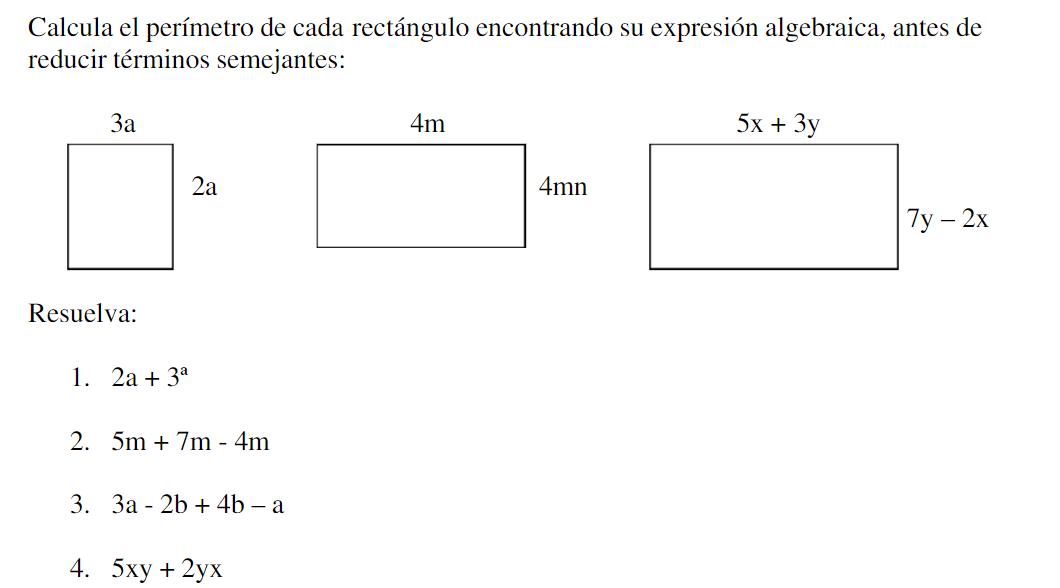 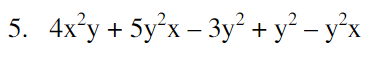 DESAFIO 1  (el grado absoluto es el grado del polinomio, ver  explicación en clase nº 1)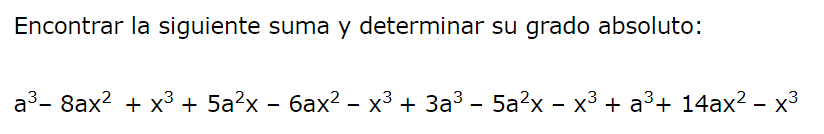 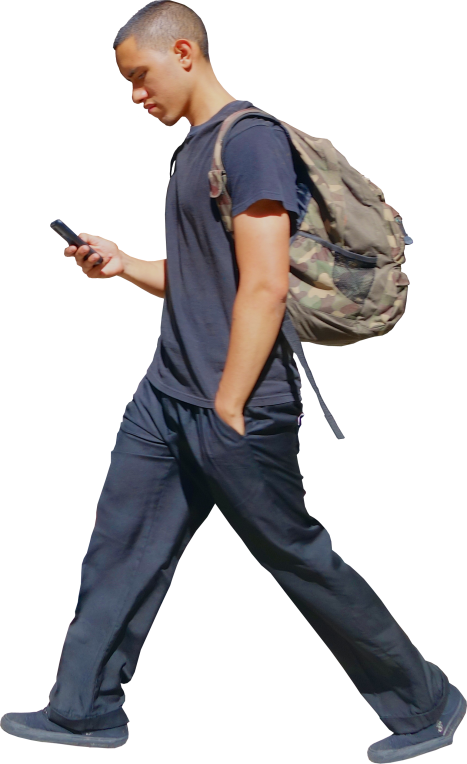 